SECTION 08731AUTOMATIC DOOR OPERATORS - COMMERCIAL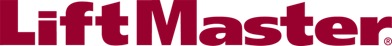 Display hidden notes to specifier by using “Tools”/“Options”/“Display”/“Hidden Text”.Copyright 2006-2014 ARCAT, Inc. - All rights reserved.** NOTE TO SPECIFIER ** LiftMaster Commercial Automatic Door Operators.This section is based on the products of The LiftMaster Group, Inc., which is located at:	845 Larch Avenue	Elmhurst, IL 60126-1196	Tel:  800.282.6225	Fax:  630.516.8412	Email:  specs@LiftMaster.com	Web:  LiftMaster.com	{click Here} for additional information.LiftMaster’s full commercial and residential garage door operator/gate operator/access control product lines meet the needs of Architects, Designers, Engineers, and Specifiers in any design or conceptual plan, while offering 100 percent compliance with UL 325-2010 safety and construction codes.  Our entire product line also contributes to energy-efficiency credits for LEED green building certification from the U.S. Green Building Council.  LiftMaster is a registered presenter of the American Institute of Architects and is approved to present any of our AIA CEUs at your firm’s location. For learning objectives and to schedule a Lunch & Learn for your firm, please send a request to specs@LiftMaster.com.  To find a complete library of architectural specifications, shop drawings, CSI format 3-part specs, CAD, and BIM product renderings, visit LiftMaster.com.  GENERAL	SECTION INCLUDES** NOTE TO SPECIFIER ** Delete items below not required for project.Jackshaft-Type Door Operators:	Jackshaft-type door operators for commercial rolling sheet door applications (LiftMaster Model 3950).	RELATED SECTIONS** NOTE TO SPECIFIER ** Delete any sections below not relevant to this project; add others as required.	Section 06100 - Rough Carpentry:  Installation and requirements for blocking and nailers.	Section 16050 - Basic Electrical Materials and Methods:  Installation and requirements for electrical connections.	REFERENCES** NOTE TO SPECIFIER ** Delete references from the list below that are not actually required by the text of the edited section.	National Electrical Manufacturers Association (NEMA):  NEMA ICS 6 - Industrial Control and Systems:  Enclosures.	SUBMITTALS	Submit under provisions of Section 01300.	Product Data:  Manufacturer’s data sheets on each product to be used, including:	Preparation instructions and recommendations.	Storage and handling requirements and recommendations.	Installation methods.	Cleaning methods.	Shop Drawings:  Submit shop drawings showing layout, profiles, and product components, including anchorage, edge conditions, and accessories.	DELIVERY, STORAGE, AND HANDLING	Store products in manufacturer’s unopened packaging with labels intact until ready for installation.	Schedule delivery of door operator so that spaces are sufficiently complete that door operators can be installed immediately upon delivery.	WARRANTY	Manufacturer’s standard limited 2-year warranty against material and manufacturing defects with the exception of LiftMaster Model ATS2113X, which carries a limited 1-year warranty.  PRODUCTS	MANUFACTURERS	Acceptable Manufacturer:  LiftMaster; 845 Larch Avenue; Elmhurst, IL 60126-1196. Toll-Free:  800.282.6225. Email:  specs@LiftMaster.com.  Web:  LiftMaster.com. ** NOTE TO SPECIFIER ** Delete one of the following two paragraphs; coordinate with requirements of Division 1 section on product options and substitutions.	Substitutions:  Not permitted.	Requests for substitutions will be considered in accordance with provisions of Section 01600.	JACKSHAFT-TYPE DOOR OPERATORS	Light-Duty Jackshaft Operator:  LiftMaster 3950 Light-Duty Wall-Mount Operator, limited-duty (recommended duty of 10 cycles per hour maximum).	Commercial rolling sheet doors with live or dead shaft measuring up to 12 feet (3658 mm) high and up to 14 feet (4267 mm) wide, but not exceeding 168 sq. feet (15.6 sq. m) or 650 pounds (295 kg).	Electric Operator:  Light-duty assembly, cULus listed and cULus labeled, with electric motor and factory-prewired motor controls, emergency release, 1-button control station and accessories required for proper operation. UL 325 compliant operation. Live and dead shaft sprocketing standard.	Electric Motor:  Heavy-duty 24V DC motor provides ultra-quiet operation, along with variable-speed smooth start and stop. Quick-connect terminals and 6-foot (1829 mm) power cord. 120V AC, 60 Hz input voltage.** NOTE TO SPECIFIER ** Controls with 2 and 3 buttons are available.	1-button station for open and close functions with type B2 control wiring (standard for all operators). 	Primary Entrapment Protection Devices:	The Protector System Safety Sensors:  A “non-contact” photo safety sensor designed to sense an obstruction and signal the door operator to reverse to open.	Accessories:  Provide the following.** NOTE TO SPECIFIER ** Delete accessories not required.	LiftMaster 441A6102 Power Door Lock:  Prevents the door from being manually forced open once fully closed.	LiftMaster 475LM Battery Backup System:  Operates the door operator for up to 20 full cycles within a 24-hour period.	LiftMaster 380LM Remote Worklight:  Adds 200 watts of light with adjustable light time delay; unlimited number of lights can be added.	LiftMaster 3950CG Chain Guard (with Mounting Clip):  Provides added safety. Required for applications where the LiftMaster Model 3950 operator is mounted less than 8 feet (2438 mm) from the floor. 	LiftMaster 3950MB Mounting Bracket:  Provides additional flexibility for mounting motor inside or outside of door guides. 	LiftMaster 377LM Keyless Entry:  Allows door to open or close by using a code programmed directly into the unit.  EXECUTION	EXAMINATION AND PREPARATION	Do not proceed with installation until substrates have been properly prepared and deviations from manufacturer’s recommended tolerances are corrected. 	If preparation is the responsibility of another installer, notify Architect in writing of deviations from manufacturer’s recommended installation tolerances and conditions. Prepare surfaces using the methods recommended by the manufacturer for achieving the best result for the substrate under the project conditions. Commencement of installation constitutes acceptance of conditions.	INSTALLATION	Install in accordance with manufacturer’s instructions and in proper relationship with adjacent construction. Test for proper operation and adjust until satisfactory results are obtained. Demonstrate operation to owner’s personnel.	PROTECTION	Protect installed products until completion of project.	Touch up, repair or replace damaged products before Substantial Completion.END OF SECTION